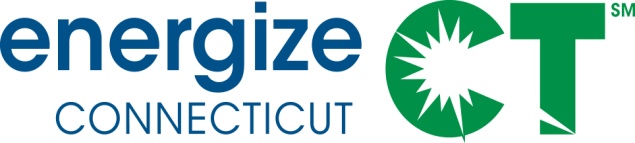 EEB Evaluation Committee Monthly Meeting MINUTESMONDAY December 7, 2020 – 10:00-11:30 ALL VIRTUAL MEETING – NO MEETING ROOM (recordings posted)Meeting Materials in Box folder: is https://app.box.com/s/xxxx Call-In Number: 303/900-3524; WEB Access:  www.uberconference.com/skumatzJoin link with video only.  USE PHONE (NOT COMPUTER) FOR VOICE, AND MUTE WHEN NOT SPEAKING (Backup number – only if primary # doesn’t work – https://zoom.us/j/2534751779; and use computer for voice.COMMITTEE MEETING MINUTESAttendees:  McLean*, Wells*, Malmrose, Dyke-Redmond, Ghani, Williams, Kopylec, Oswald, Reed, Lawrence, Mosenthal, Skumatz, Wirtshafter, Prahl, Gowans, JacobsPublic Comment - NoneMinutes and invoices									Oct/Nov minutes to be voted – EvoteOct/ Nov invoice from EA Team for vote; a question and reminder the meeting - EvoteNon-Project Updates and Issues							       	Review Interim progress / highlights - Reminder of upcoming 12/16 Kickoff planned for 4 PSD Phase 2 projects (ISP, Refrig ACOP, HOU, Inland/Coastal adjustments); Interim e-votes and meetings – (bottom of agenda) – Final presentation on R1963b, and also had meetings on initial Eval Plan project concepts in preparation for Evaluation Plan update (11/18, 11/19)Status of Data requests and deliverables (separate attachment).  – C1901 – Some program data still outstanding, not just data clarifications.  UI reports they submitted all the data to the contractor, and tried to set up a call to clarify the data / what comes out of the tracking system isn’t always intuitively obviously.  Dakers noted that there is more info needed for consumption data, but SBEA program data is still missing; UI will “look at that again”.  Contracting - 11/30/20 final POs were completed by UI; contractors will be able to begin or re-begin (including reversing the stop work from NMR)Covid Updates – important to know if any changes coming for project planning.  No changes from utilities.   Sent latest to contractors. – in MA, contractors are proactively stopping going onsite; noted our CT evaluation contractors are also doing that (Evergreen stopped; TRC’s more limited work is continuing).  Sent the EOY invoicing instructions received from ES to all the contractors. Per discussion, UI’s procedures and ES procedures are both apparently to provide actual amounts through (close to) Dec 18, and estimate for period through end of month to Utilities by December 18 (trued up in January). This is true for EA Team and for the contractors.  PSD Update / C&LM Plan Process 							            Meeting held with the utilities as part of our agreement to get the priority PSD changes that have not yet been incorporated agreed on by the end of the Calendar Year.  Additional meetings are planned / memo to prepare before end of year.  Include Oswald in meetings going forward.Roadmap –											 Noted the version is being circulated, and asking for 2 weeks for turnaround you’re your initials near the beginning of the filename and in track changes.  Did not add a section allowing / disallowing a memo process – the process we had to use this past July to get results Note there are “questions / comments” embedded in the edits for the Committee to let us know about.  2021 Evaluation Plan Update -								         So far, we have had 4 meetings on the project concepts that have been submitted.  Today’s meeting is a major walk-through of these projects so we can prepare the Plan Update.  Walked through each project.  Discussed by “group” (budget, add-ons, new projects, omitted projects). Discussion of Project Status (Gantt, Project Summaries Provided monthly w/spend)                 C&I Projects (Gowans & Jacobs), Residential Projects (Wirtshafter & Skumatz)C1901.Requested delay in report delivery date due to covid, data delays, and refinements in profiling tasks.  Staff interviews complete; survey instruments and sampling plans approved and data collection underway.  Data:  Both UI and Eversource have provided data and all issues are resolved for data request #1 and #2. Some of Data request #3 fulfilled - Eversource and UI have provided consumption data, but we have questions about UI data and UI has not yet delivered SBEA data.  (Note data being used for C2014 also).C1906.Research and Development of SEM Evaluation Methods Review Draft report and presentation expected for committee December / January.  Then start Phase 2.C2014. Project is using broad data set being developed by C1901, but that project is still working with UI to obtain some missing data.  Expect kickoff in January.C1902. UI PO completed Nov 2020.R1959. Analyzing results to present to EA Team December 2020; expect to submit report to committee Jan 2021R1965.On track to deliver draft report by Feb 2021. Data requests complete.R1973.Incorporating EA comments into revised Review Draft report; expect Review Draft Report to Committee by end of December 2020R1982. Resurgence of COVID is delaying test of revised recruitment and remote / electrician-only install until Spring.R2023. Final Database / User Manual / User Training complete (10/29).  Small budget left awaiting other update needs.R2027.Project was on hold for contracting; Data collection instruments wrapping up, and on track to submit draft report by end of 2020 (no data request)R1983. UI PO completed Nov 2020.R2029. UI PO completed Nov 2020.X1931. Phase 2 involves 8 projects. 4 having kickoff 12/16 at 9-10:30.  Primary research project design in progress (remaining 4).X1939. External program staff and trade ally interviews in progress, Phase 1 report anticipated early 2021X1941. Budget issues from covid data collection challenges (reviewing in conjunction with Eval Plan Update). We are currently analyzing the data and expect to present our findings to the EA Team in December.X2022.Project is starting up.  Conducting background interviews and currently working with EA staff to refine the project design, with kickoff expected in January 2021.X2002. Just contracted / just starting.X1932.Project was on hold for contracting thru 11/13; Pre-hold Data request being discussed with utilities DecemberX1942. UI PO completed Nov 2020.Question whether PAs or implementation staff can attend; yes, up to utility contacts to circulate those invitations.   This is separate from the interviews we conduct with utility staff during the project pre-planning period.Recap of items for 2020: 							Eval Plan Update - COMPLETERFPs and contracting for new list of projects from Updated Evaluation Plan and recommendations for new projects –COMPLETE Legislative report early year (streamlined process in place) – COMPLETERevisions to Roadmap – discussion todayProject development 2020 projects – contracting2021 Eval Plan Update end of year2021 RFPs end of yearOther items – No updates.Update on DEEP / NEEP M&V 2.0 Grant or other projects.Quarterly report for use by O’Connor in EEB meetingsRECAPTo do:  evotes; upcoming meeting; comment on Roadmap.*** Supporting Materials in Box folder and attached before meeting, including:Summary of 2019-20 Votes To Date  (Updated) Other Votes / Meetings / Tracking (2019-2020) – Updated December 202012/16, 9-10:30 Kickoff for 4 PSD Phase 2 projects (ISP, Refrig ACOP, HOU, Inland/Coastal adjustments)12/1, Discussion with UI / ES / EA on priority PSD updates not yet integrated – EOY priorities.  Scheduling follow-upNovember 202011/3 – R1963b Final presentation11/18, 11/19 meetings on Evaluation Plan Update Project conceptsOctober 202010/6 meeting with Utilities on PSD and C&LM Plan10/14, 9-10:30 – X1931 PSD Phase 2 project prioritization discussion with Eval CmteSeptember 20209/2 8-9 Final presentation C1635 EO9/30, 10/1 – multi-state discussions of R1963a – a few refinementsAugust 20208/28 Vote/Passed: Committee discussion of EA budget amendment; Passed (Motion / 2nd (McLean / Wells) in meeting, in favor of budget addition of $55K, with funds to come from unused approved funds for R1982 residential metering project funds.   Vote in favor via Evote, Viglione, 8/28. Memo provided.8/14 Kickoff meeting HES/HES-IE Impact & Process evaluation and Customer Segmentation 8/13  Meeting with utilities on contracting progress8/10 Monthly evaluation committee meetingJuly 20207/31 – PSD (X1931 & X1941) matrix, markup of PSD document7/31 – R1973 Updated memo including gas findings released7/22 – PSD (X1931 & X1941) matrix product distributed7/16 – R1965 HP memo distributed7/16 – Memo on R1959 Renovations findings released7/15 – X1931 Prospective RR memo released7/15 – R1973 Interim memo on Retail Products released7/15- Interim meeting PSD X1931 (with X1942) – 2nd meeting continuation; briefing slides sent7/10 – X1931/X1942 batch 3 comments answered by email spreadsheet7/14  - R1963b lighting memo released7/14 – R1963a lighting memo released (comments requested 7/28)7/10 – X1931 Interim meeting PSD (with X1942) – 1st meeting – discuss controversial results and recommendations; briefing slides sent7/10 – X1931/X1942 batch 1&2 comments answered by email spreadsheet7/8 – Briefing C1635 / briefing slides sent7/8 – C1634 Review Draft Report released (comments requested by 7/22)7/6 – sent updated / collated covid procedures7/2 – released Review Draft C1635 for Committee (comments requested by 7/16)7/2 – Briefing R1973 ESRPP / briefing slides sent7/2 – Briefing C1634 / slides sent7/3 – 3rd batch PSD results released for committee review7/1 – Briefing R1963a ST lighting / briefing slides sent 7/27/1 – meeting on data needs for planning upcoming 1982June 20206/26 – 2nd batch PSD results released for committee review6/25 Data call on R1965 UI6/19 – 1st batch PSD results released for committee review6/17 Data call with UI X19396/5 – EVOTE/passed for legislative report from McLean, Viglione.  May 20205/11: Passed/Approved EA Team’s memo, endorsing the recommended contractors for the 2020 evaluation work,  and endorsing starting the utility contracting process with these firms.  (Motion/2nd McLean / Wells, approved by both). April 20204/23/20 RFP responsesMarch 20203/26 Final RFP released to pre-qualified bidders (due 4/16)3/19 Legislative report for review – still out for review or approval3/19 RFP provided for review for committee3/18 EA Team provides requested summary of conservation kits and Covid impacts on Evaluation3/11 Multiple project data meeting with UI3/11 EEB concurs with Eval Plan / ok to proceed with RFPs etc.; in meeting / no objections.EVOTE/Passed: 3/9 Eval Committee approval of Eval Plan Update (by email: Viglione and McLean 3/9)Feb 20202/28 – Evaluation Plan discussion with EC2/19 – Evaluation Plan discussion with EC2/6, 2nd kickoff for R1982 Res HP / HVAC / DHW projectJan 2020 1/31, X1931 PSD Kickoff1/29, C1906 SEM Kickoff1/23, C1901 C&I process kickoff1/15, 11-12, X1939 Early retirement kickoff 1/10, 1-2 MF Final Presentation1/8 11-12, X1931 PSD Kickoff December 2019EVOTE on accept PSD / HES agreement memo – In favor: O’Connor 12/20, McLean 12/20.  Wells in favor of HES value agreement table 1/16/20.EVOTE on $11,087 dollar adder for EA Team 2019 budget – In favor: O’Connor 12/10; McLean 12/18.  Wells approves Nov and Dec budgets / invoices 12/17 (includes $11K).12/20 Kickoff R1973 Retail Non-lighting products, 10:30am 12/18 Kickoff R1982 Res HVAC/DHW, 4pm 12/6 HES / PSD call with utilities12/6 X1941 MF kickoff, 3p12/5 R1965 HP/HPWH Kickoff, 3pNovember 201911/22, PSD / HES call, 3p11/4 Held kickoff R1959 ST Renovations and AdditionsOctober 2019  10/18- final presentation for RASS / Lighting Report 10/7 4pm – final presentation of R1644VOTE: During monthly meeting – Salls / O’Connor:  To approve Qualified Pool Team Recommendations from EA Team evaluation / voting.  Passed (In favor Salls, O’Connor, Abstain by Li).10/4 – Kickoff of R1963 – ST lighting10/2 – discussion on PSD update processSeptember 2019  Nothing.August 20198/12 – Evote for July invoice, June invoice8/8 – Evote circulated for revised SERA team June invoice (correcting calculation, updating value)8/8 – Memo of final realization results for R1603 released8/5 - R1603 Call walk-through of more granular resultsJuly 20197/29 – Distributed detailed R1603 HES / IE Impact results and scheduled follow-up call.7/11-7/17 – C1635 - Arc incident issue on metering work.  Incident 7/11, note to committee with resolution 7/17; calls and emails with utility, EA, consultants in-between.7/17 R1705 - MF report released for review7/2 Released R1706/11616 Draft Rass / Lighting study for committee review7/2 Released  Draft C1644 for reviewJune 20196/4 Report R1603 out for review (phase 1); call to be scheduled to discuss priorities for drill down for Phase 26/10 Legislative report out for reviewMay 2019April 20194/9/19 Released Draft R1617 for reviewMarch 2019February 20192/4 Final presentation on NEI study2/7 Intent to bid and questions due2/14 Q&A responses issued, along with 2-day extension on proposal deadline2/28 Proposal responses receivedJanuary 20191/28 RFP issued, with due date of 2/26/19Updated Gantt Chart & Project Status Summary & data timeline reportE-votes / call notes (attached / bottom of agenda) Evaluation Plan Update memo (to be forwarded)Revised Roadmap (coming)Oct/Nov minutes and Invoice (coming)Minutes for the monthSERA InvoiceDec 2020Nov 2020To vote Dec meetingTo vote Dec meetingOct 2020To vote Dec meetingTo vote Dec meetingSep2020Passed Evote –McLean (11/5), Wells and Viglione (11/9)Passed (with Aug) – Evote McLean (11/5), Wells and Viglione (11/9)Aug 2020Passed Evote McLean, Wells, Viglione (8/17 all; sent 8/10)Passed - Evote– in favor McLean (11/5), Viglione and Wells (11/9)July 2020PassedPassed Evote McLean, Wells, Viglione (8/17 all; sent 8/10)June 2020Passed Evote McLean, Wells, Viglione (8/17 all; sent 8/10)Passed Evote McLean, Wells, Viglione (8/17 all; sent 8/10)May 2020Passed via Evote:  In favor, McLean, Viglione, Wells (6/5, 6/5, 6/8)Passed via Evote: In favor McLean, Viglione, Wells (all 9/2, 8/17)Apr 2020In meeting - Motion to approve SERA Invoice for April Passed.  MOTION / 2nd (Wells / McLean).  Passed with Wells / McLean in favor.  Via evote, Viglione in favor 4/7 – Skumatz check / reversedPassed in Meeting:  Wells / McLean: in favor, Wells / McLean.  Viglione in favor via evote 6/5. Skumatz check / reversedMar 2020Passed in April meeting:  In favor McLean, Wells (4/6); Viglione E-vote 4/7 Passed in April meeting: In favor: McLean, Wells, Viglione (4/6/20)Feb 2020Evote Passed:  In favor McLean (2/10); Wells 4/6; Viglione 4/7Evote Passed: In favor McLean (4/1); Wells 4/6 ; Viglione 4/7Jan 2020Evote passed:  In favor O’Connor (1/16), Wells (2/10), abstain McLean (1/16). Evote passed.  In favor Li and McLean, 2/10. (No vote from OCC / Taren and John in transition)Dec 2019Evote In process:  In favor, McLean (1/16), abstain O’Connor (1/16)Evote: Passed.  In favor O’Connor, McLean, Wells all 12/17.Nov 2019Evote passed. In favor O’Connor 12/10, McLean 12/19, Wells 1/16)Evote: Passed.  In favor O’Connor 12/10, Wells 12/17, McLean 12/19 Oct 2019Evote distributed 10/14, resent 11/8.  In favor (O’Connor, 10/15, Wells 11/8, McLean 12/19).  Evote: Passed.  In favor O’Connor 12/10, McLean 12/19, Wells 1/16)Sep 2019Evote distributed, 9/9, resent 10/3.  In favor (McLean-Salls 9/10, O’Connor 9/10, Wells 10/7 )Evote distributed 10/14, resent 11/8.  In favor (O’Connor, 10/15, Wells 11/8, McLean 12/19).  Aug 2019Evote distributed 8/12/forgot to attach minutes. Resent 9/4; In favor O’Connor 9/6;, Wells 9/9, McLean-Salls not in attendance / abstain.Evote distributed 9/9, resent 10/3.  In favor (McLean-Salls 9/9, O’Connor 9/10, Well 10/7)Jul 2019Passed (E-vote O’Connor 7/8, Wells 7/11 both in favor; abstain McLean Salls 7/8); circulated with June’sEvote distributed 8/12; resent 9/4.In favor (McLean Salls 9/5; O’Connor 9/6; Wells 10/7)Jun 2019Passed (E-vote O’Connor 7/8, Wells 7/11 both in favor; abstain McLean Salls 7/8); circulated with July’s.Passed (E-vote McLean-Salls 7/8, O’Connor 7/8, Wells 7/11) –error in invoice found.Passed revised version.  8/2 SENT REVISED INVOICE NOTING CALCULATION ERROR: e-vote in favor from Wells and O’Connor 8/8, McLean Salls 9/5)May 2019Passed (E-vote Wells 4/6, O’Connor 4/24/19, Salls 6/6) Passed in meeting (Wells, O’Connor, McLean-Salls, 6/10)Apr2019Passed (E-vote Wells 4/6, O’Connor 4/24/19, Salls 6/6) Passed (E-vote Wells 4/6, O’Connor 4/24/19, Salls 6/6)Mar 2019Passed (E-vote O’Connor, 4/1/19, Wells 4/5/19)Passed (O’Connor, Wells 4/11/19)Feb 2019Passed (E-vote O’Connor 4/1/19, Wells 4/5/19)Passed (O’Connor, Wells evote 4/1/19)Jan 2019Passed evote (O’Connor, Wells in favor 1/19; Dornbos abstain 1/19); Wells, correct spelling BebrinPassed (Dornbos, O’Connor, Wells e-vote 1/19)